IEEE P802.11
Wireless LANsAbstractThis document proposes comment resolutions for CID 153, 154, 127 and 789.R0: initial version. CID 153, 154Discussion:I agree with the commenter in principle that this sentence may cause confusion. By “one or more of the following phases”, one interpretation is one or multiple different phases of the following phases. Another interpretation is like the comment that one or more of each phase of the following phases. It might be worthwhile to list all possible scenarios. Based on some of the discussions we had earlier, Polling phase: The polling phase is present if at least one non-AP STA is assigned to be polled. Sounding phase: If the sounding phase is present, there should be only one TF sounding phase or one NDPA sounding phase, or one TF sounding phase and one NDPA sounding phase. One TF sounding phase can consist of multiple sounding trigger frames. Reporting phase: The reporting phase is present if the Sensing Measurement Report Requested subfield within the Sensing Measurement Setup Request frame is set to 1. (D0.4) The reporting phase shall be coupled with the sounding phase in a TB sensing measurement instance. (Ad-hoc discussion)Modification (#153, #154):TGbf Editor: Please modify the text at P104L24 in subclause 11.55.1.5.2.1 in D0.4 as follows.11.55.1.5.2 TB sensing measurement instance11.55.1.5.2.1 GeneralTB sensing measurement instance is the trigger-based variant of a sensing measurement instance. It is applicable to scenarios where an AP is the sensing initiator, and one or more non-AP STAs are the sensing responders. CID 789Discussion: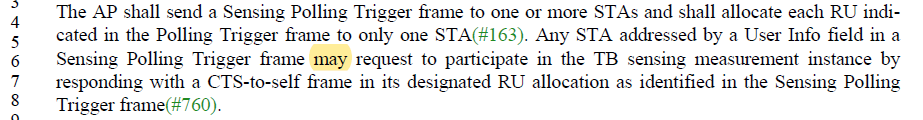 CID 127Discussion: 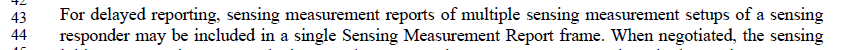 CC40 CR for Instance CIDs – Part 1CC40 CR for Instance CIDs – Part 1CC40 CR for Instance CIDs – Part 1CC40 CR for Instance CIDs – Part 1CC40 CR for Instance CIDs – Part 1Date:  2022-11-xxDate:  2022-11-xxDate:  2022-11-xxDate:  2022-11-xxDate:  2022-11-xxAuthor(s):Author(s):Author(s):Author(s):Author(s):NameAffiliationAddressPhoneemailNarengerileHuaweiShenzhen, Chinanarengerile@huawei.comRui DuHuaweiShenzhen, ChinaMengshi HuHuaweiShenzhen, ChinaCIDSubclausePageCommentProposed changeProposed resolution15311.21.18.668.16"It includes one or more of the following phases: Polling phase, NDPA sounding phase, Trigger frame (TF) sounding phase, and reporting phase.". This sentence is confusing and open for many interpretations some of which may be wrong and not intended by the specification text:1- Would we interpret 'one or more' as one or more of each phase or one and only one of each phase but many phases in the same instance?Rephrase the sentence to clarify the intended meaning, one suggestion is " It includes one or more of each phase of the following phases ..."REVISED. Please incorporate the changes in 11/22-under “Modification” for CIDs 153, 154.15411.21.18.668.16"It includes one or more of the following phases:" This sentence reads as if each instance shall have at least one of each phase, which is not true. In some scenarios there may be only the polling phase, but no other phases. When no STAs respond to the polling trigger, there should be no other phases in this TB instance.Rephrase the sentence to " It includes one or more Polling phase, and zero or more of each phase of the following phases: ..."REVISED. Please incorporate the changes in 11/22-under “Modification” for CIDs 153, 154.CIDSubclausePageCommentProposed changeProposed resolution78911.21.18.6.169.44In order for the AP to unambigously determine presence of a STA in the availability period, the CTS frames need to be sent in a TB PPDUReuse the 11az Ranging Poll TF as Sensing Polling TF and clarify that the CTS-t-0-self frames are sent in TB PPDU.. CIDSubclausePageCommentProposed changeProposed resolution12711.21.18.6.470.43"multiple sensing measurement setups of a sensing responder may be included in a single Sensing Measurement Report frame.". What does it mean to include a "measurement setup" in a Measurement Report?ClarifyREJECTED.